Il tumore del rene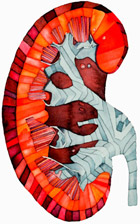 Il tumore del rene rappresenta circa il 2% di tutti i tumori, con una incidenza di circa 6.000 casi/anno in Italia. La frequenza è doppia negli uomini che nelle donne.Fattori di rischioUn fattore di rischio è rappresentato dall’esposizione cronica ad alcuni metalli e sostanze particolari: sono fortemente sospettati di possedere un’azione cancerogena sul rene il piombo, il cadmio, la fenacetina e il torotrast. Esistono infine delle forme ereditarie molto rare quali la sindrome di von Hippel-Lindau (VHL), il carcinoma papillare ereditario ed il carcinoma a cellule chiare non associato ad altre manifestazioni della sindrome di VHL Anche il fumo del tabacco aumenta le possibilità di insorgenza dei tumori renali.Come si previeneAl momento attuale non è possibile prevenire il tumore del rene, se non evitando i fattori di rischio come ad esempio il fumo di sigaretta.Diagnosi precoceNon ci sono segni precoci di malattia. La diagnosi precoce in genere deriva da Ecografia e TAC eseguite per altre cause.Segni cliniciIn fase iniziale questa malattia può non dar segno di sé e non provocare disturbi particolari. I sintomi classici di tumore del rene avanzato sono tre: una massa palpabile nell’addome, il riscontro di sangue nelle urine (ematuria) e il dolore localizzato a livello lombare. Ci sono poi effetti più generali sull’organismo quali per esempio la perdita di peso, una marcata stanchezza, febbre, anemia, ipertensione arteriosa e ipercalcemia.Protocolli diagnosticiEcografia addominale, TAC e/o RMN, urografia, agobiopsia.TrattamentoChirurgia (nefrectomia o enucleoresezione), chemioterapia e immunoterapia.